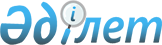 О системе обеспечения деятельности Президента Республики Казахстан
					
			Утративший силу
			
			
		
					Указ Президента Республики Казахстан от 18 октября 1996 г. N 3144 . (Утратил силу - Указом Президента РК от 11 февраля 2002 г. N 805 ~U020805 )

      В соответствии с подпунктом 19) статьи 44 Конституции Республики Казахстан K951000_ , Указом Президента Республики Казахстан, имеющим силу Конституционного закона, Z952733_ "О Президенте Республики Казахстан", в целях обеспечения деятельности Главы государства и функционирования президентской формы правления в Республике Казахстан постановляю: 

      1. Установить, что систему, обеспечивающую деятельность Президента Республики Казахстан, контроль за безусловным, исчерпывающим и своевременным исполнением его актов и поручений, образуют: 

      1) Государственный секретарь Республики Казахстан (в дальнейшем - Государственный секретарь); 

      2) Администрация Президента Республики Казахстан (в дальнейшем - Администрация); 

      3) Первый помощник Президента Республики Казахстан (в дальнейшем - Первый помощник); 

      4) Помощник Президента Республики Казахстан - заместитель Председателя Высшего экономического совета Республики Казахстан (в дальнейшем - помощник по вопросам экономики); 

      5) помощник Президента Республики Казахстан по вопросам национальной безопасности - Секретарь Совета Безопасности Республики Казахстан (в дальнейшем - помощник по вопросам национальной безопасности); 

      6) советники Президента Республики Казахстан, образующие Группу советников Главы государства. 

      Сноска. В пункт 1 внесены изменения - Указом Президента РК от 1 апреля 1997 г. N 3434 U973434_ . 

      2. Государственная служба по обеспечению деятельности Президента Республики Казахстан является почетной и лица, состоящие на этой службе, в своей деятельности обязаны неуклонно проводить политику Главы государства. 

      Государственный секретарь, Администрация, Первый помощник, помощник по вопросам экономики, помощник по вопросам национальной безопасности, советники Главы государства несут всю полноту ответственности за выполнение возложенных на них задач и принимают в пределах своей компетенции все необходимые для этого действия и решения, обязательные к исполнению государственными органами и должностными лицами. 

      Сноска. В абзаце втором заменены слова - Указом Президента РК от 1 апреля 1997 г. N 3434 U973434_ . 

      3. Государственный секретарь является должностным лицом: 

      1) назначаемым на должность и освобождаемым от должности Президентом Республики Казахстан, ему непосредственно подчиненными подотчетным;     2) в ведении которого в соответствии с поручениями Главыгосударства находятся следующие вопросы:     выполнение представительских функций;     идеологические вопросы и связь с политическими партиями, инымиобщественными объединениями;     связь с Парламентом Республики;     внесение предложений Президенту Республики по награждениюгосударственными наградами Республики;     деятельность следующих консультативно-совещательных органов приГлаве государства: 

       Ассамблеи народов Казахстана, Национального совета по государственной политике, Совета по проблемам семьи, женщин и демографической политике, Комиссии по правам человека; 

      исполнение иных поручений главы государства. 

      Сноска. Подпункт 2 - в редакции Указа Президента РК от 1 апреля 1997 г. N 3434 U973434_ . 

      4. Государственный секретарь в целях выполнения возложенных на него задач вправе: 

      1) издавать распоряжения; 

      2) давать поручения структурным подразделениям Администрации, центральным и местным исполнительным органам. 

      5. Администрация есть государственный орган, непосредственно подчиненный и подотчетный Главе государства, в ведении которогонаходятся следующие вопросы:     общий контроль за государственными органами, в том числеконтроль за исполнением актов и поручений Главы государства;     вопросы внутренней политики;     анализ и прогнозирование политической ситуации;     подготовка и правовая экспертиза законов и актов ПрезидентаРеспублики;     вопросы судебной системы и обеспечение деятельности Высшегосудебного совета Республики;     связь с местными представительными и исполнительными органами;     вопросы кадровой политики и реформирования государственнойслужбы;     вопросы гражданства и помилования;     пресс-служба Главы государства;     вопросы Национального агентства Республики по делам печати имассовой информации;     ведение делопроизводства в системе, обеспечивающей деятельностьПрезидента Республики. 

       В состав Администрации входят Руководитель Администрации, его заместители, руководители структурных подразделений Администрации, назначаемые на должность и освобождаемые от должности Главой государства, иные государственные служащие Администрации. 

      Структуру Администрации образуют ее подразделения, в том числе аппараты консультативно-совещательных органов при Президенте Республики Казахстан. 

      Сноска. Абзац первый - в редакции Указа Президента РК от 1 апреля 1997 г. N 3434 U973434_ . 

      6. Руководитель Администрации: 

      1) организует и направляет работу структурных подразделений Администрации, обеспечивает ее взаимодействие с иными государственными органами; 

      2) представляет на рассмотрение Президента Республики Казахстан законы и проекты актов Главы государства; 

      3) вносит Главе государства предложения по кадровым вопросам; 

      4) назначает на должность и освобождает от должности государственных служащих Администрации; 

      5) издает приказы и утверждает инструкции, подписывает иную служебную документацию по Администрации; 

      6) определяет полномочия своих заместителей и структурных подразделений Администрации; 

      7) выполняет иные поручения Главы государства. 

      7. Структурные подразделения Администрации: 

      1) образуются по основным направлениям деятельности Администрации для выполнения возложенных на нее задач; 

      2) возглавляются руководителями, которые несут ответственность за выполнение задач, возложенных на эти подразделения; распределяют обязанности между служащими подразделений; обеспечивают в них надлежащие дисциплину и организацию труда. 

      8. Первый помощник, помощник по вопросам экономики, помощник по вопросам национальной безопасности и советники Главы государства назначаются на должность, освобождаются от должности Президентом Республики и осуществляют свою деятельность во исполнение его поручений. 

      Сноска. Пункт 8 - в редакции Указа Президента РК от 1 апреля 1997 г. N 3434 U973434_ . 

      9. В ведении Первого помощника в соответствии с поручениями Главы государства находятся следующие вопросы: 

      общие вопросы; 

      подготовка и организация визитов и встреч Президента Республики, протокольное обеспечение его деятельности; 

      формирование графика работы Главы государства; 

      вопросы переноса столицы Республики в город Акмолу; 

      деятельность Республиканской гвардии, Службы охраны Президента Республики; 

      координация деятельности Группы советников Главы государства; 

      выполнение иных поручений Президента Республики. 

      Сноска. Пункт 9 - в редакции Указа Президента РК от 1 апреля 1997 г. N 3434 U973434_ . Внесены изменения - Указом Президента РК от 21 апреля 2000 г. N 378 U000378_ . 

      10. В ведении помощника по вопросам экономики в соответствии с поручениями Главы государства находятся следующие вопросы:     организация деятельности Высшего экономического советаРеспублики;     координация работы экономических служб и ведомств,предоставление сводных данных;     анализ социально-экономической ситуации в стране;     подготовка для Главы государства докладов посоциально-экономической проблематике;     связь с Правительством по экономическим вопросам;     представительство Президента Республики в Национальном БанкеРеспублики;     пропаганда в средствах массовой информации экономическойполитики Главы государства;     выполнение иных поручений Президента Республики.     11. В ведении помощника по вопросам национальной безопасности всоответствии с поручениями Главы государства находятся следующиевопросы:     организация деятельности Совета Безопасности Республики;     анализ состояния внутренней и внешней безопасности; 

       вопросы Комитета национальной безопасности, Генеральной Прокуратуры, Государственного следственного комитета, Министерства иностранных дел, Министерства обороны Республики; 

      выполнение иных поручений Президента Республики. 

      Сноска. Указ дополнен пунктами 10,11, пункты 10-12 считать соответственно пунктами 12-14 - Указом Президента РК от 1 апреля 1997 г. N 3434 U973434_ . 

      12. В целях выполнения возложенных задач руководитель Администрации, его заместители, Первый помощник, помощник по вопросам экономики, помощник по вопросам национальной безопасности и советники Главы государства, руководители структурных подразделений Администрации в пределах своей компетенции вправе давать поручения государственным органам и должностным лицам. 

      Сноска. В пункт 12 внесены изменения - Указом Президента РК от 1 апреля 1997 г. N 3434 U973434_ . 

      13. Признать утратившими силу следующие акты Президента Республики Казахстан: 

      1) Указ Президента Республики Казахстан от 24 ноября 1995 г. N 2656 "Об утверждении Положения об Администрации ПрезидентаРеспублики Казахстан";     2) Указ Президента Республики Казахстан от 12 марта 1996 г. N2896 "О статусе и полномочиях Государственного секретаря РеспубликиКазахстан";     3) Указ Президента Республики Казахстан от 3 июня 1996 г. N3016 "О внесении дополнения в Положение об Администрации ПрезидентаРеспублики Казахстан";     4) распоряжение Президента Республики Казахстан от 3 июня 1996г. N 3015 "Об утверждении распределения обязанностей междупомощниками и советниками Президента Республики Казахстан".     14. Настоящий Указ вступает в силу со дня подписания.     ПрезидентРеспублики Казахстан
					© 2012. РГП на ПХВ «Институт законодательства и правовой информации Республики Казахстан» Министерства юстиции Республики Казахстан
				